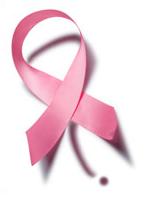 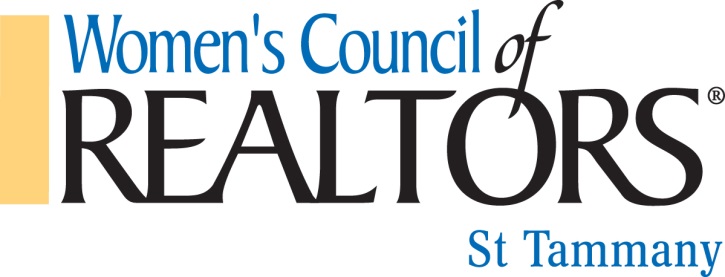 “Bras for a Cause”Dear Friends of WCR:The Women’s Council of REALTORS, St. Tammany is pleased to announce that preparations are underway for our 8thAnnual Northshore “Bras for a Cause” breast cancer care fundraiser.  This exciting event will be held on Thursday, October 11, 2018 from 6:00 pm – 9:00 pm at the Northshore Harbor Center.  Attendees will enjoy Food, Open Bar, Music and a Live & Silent Auction.  Tickets are just $50 in advance and $60 at the door.WCR truly appreciates the help and support of our affiliates.  Without your donations, our fundraising events would not be possible.  We ask for your continued generosity and support.  There are several ways of showing your support.Be a sponsor for the event with various levels ranging from $125 - $1,000 sponsorship. Enter a decorated bra for the “Parade of Bras” live auction with your favorite male model Donation of door prizes Donate auction items for the live auction and/or silent auction Raffle Tickets -2 Saints Tickets to a game, Hotel Room NOLA and $1000 CASH!!A portion of the proceeds will be donated to breast cancer care through the Slidell Memorial Hospital Foundation and the St. Tammany Hospital Foundation. Over $114,000 has been donated in the past 7 years! For more information, to reserve your sponsorship, buy tickets, or make a donation please contact Stephanie Turnage @ (985) 710-0585 sturnage@deltatitlecorp.com or Andrea West @ (985) 788-8238 or awest@cmgfi.com. Make checks payable to: Women’s Council of REALTORS, St. Tammany                                                                 (Tax ID#72-1149955)We appreciate your continued support and look forward to hearing from you soon!Sincerely,Stephanie Turnage, Delta TitleAndrea West, CMG FinancialCo-Chairs for Bras for a Cause Event- 2018